Конспект по аппликации «Космос» для детей средней группы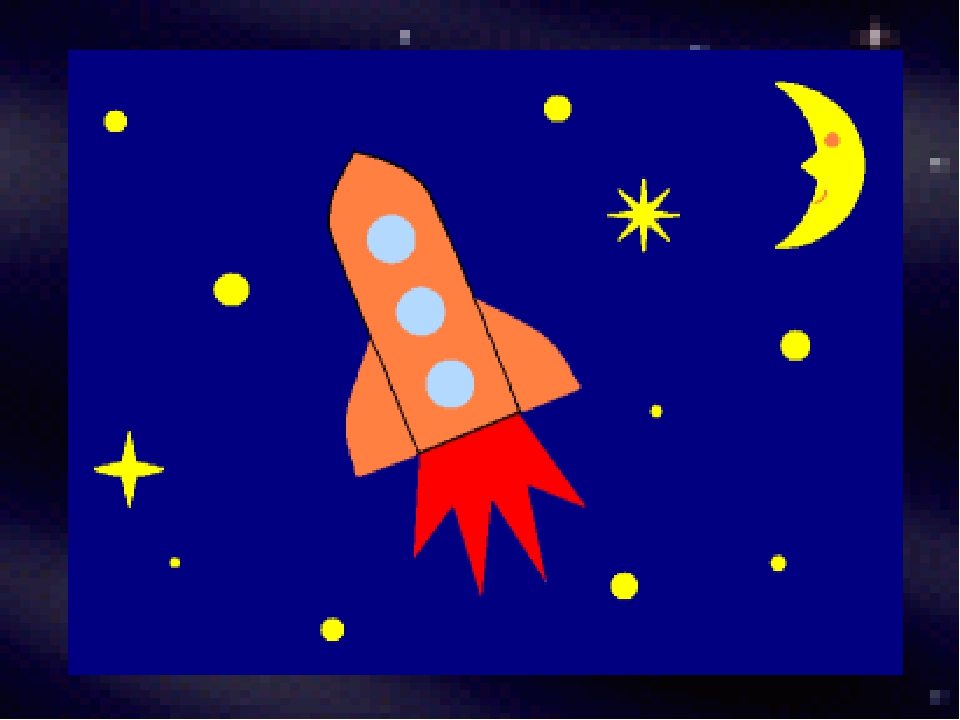 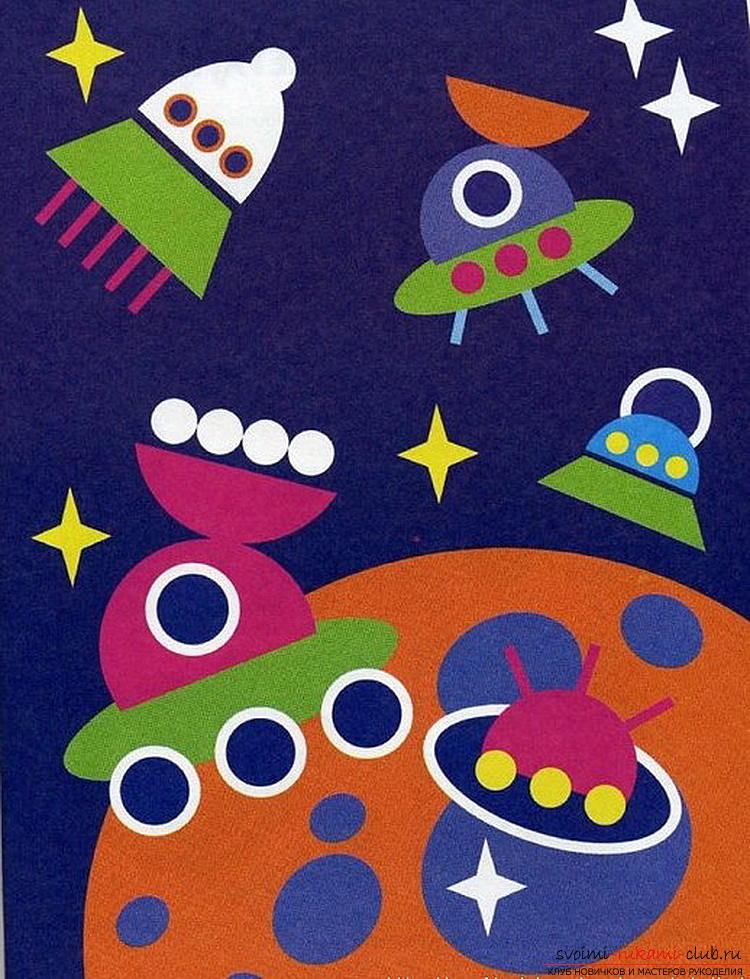 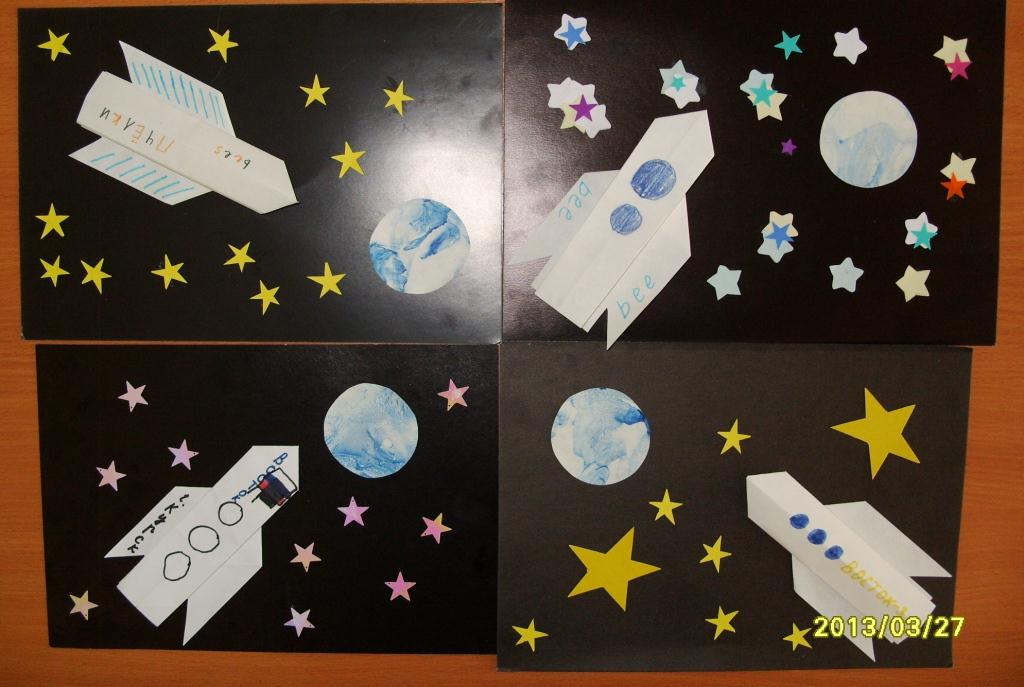 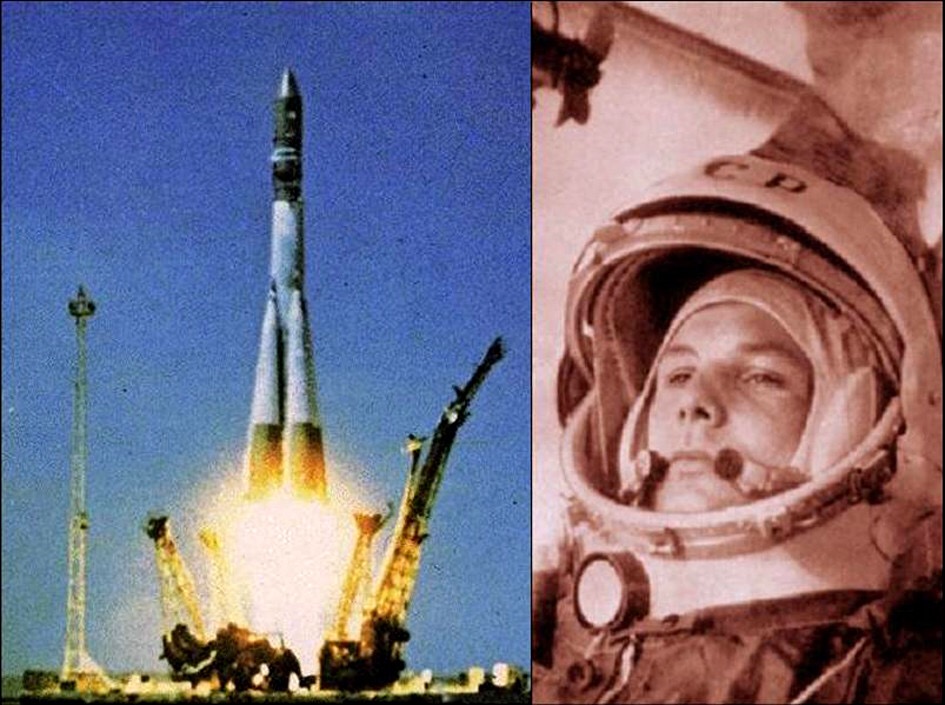 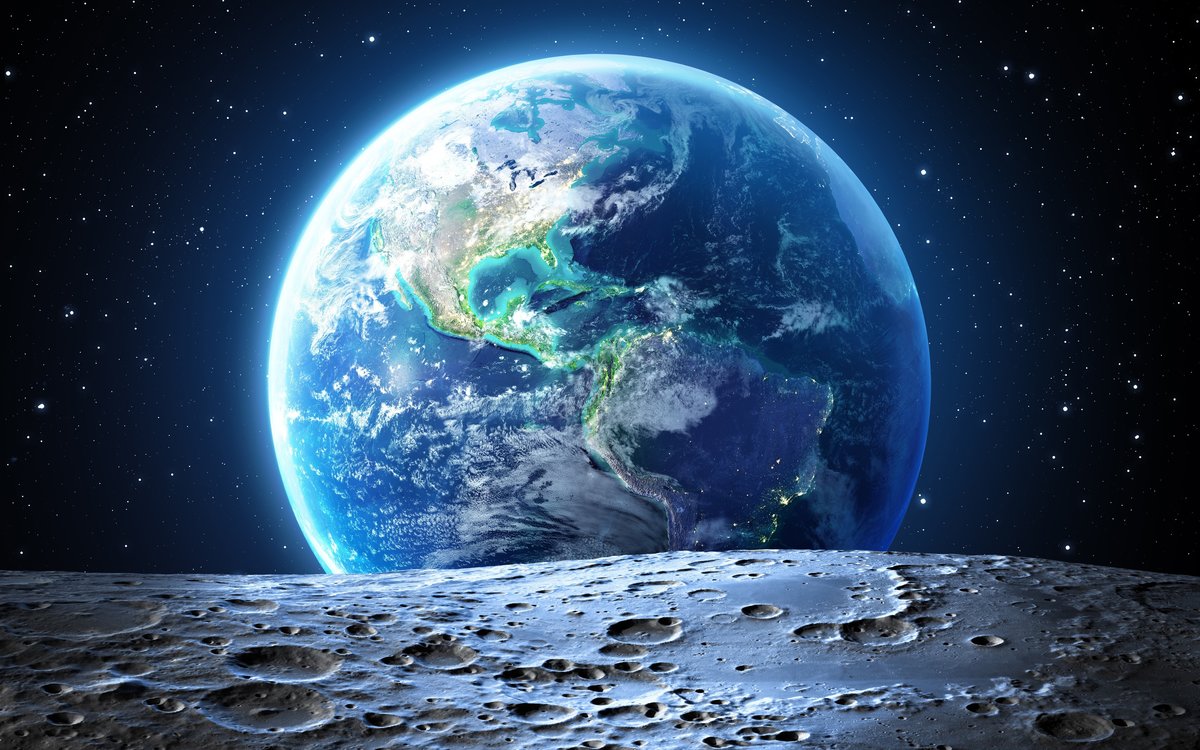 Цель: учить детей вырезать фигуры и приклеивать их на лист бумаги.Задачи:- учить детей правильно держать ножницы- наклеивать детали на поверхность листа;- развивать у детей творчество, мелкую моторику рук;- вызывать у детей положительные эмоции;- расширять кругозор.Методические приёмы: вводная беседа, демонстрация наглядного материала, рассказ воспитателя, физминутка.Обогащение словаря: космос, созвездия.Активизация словаря: звёзды, космонавт, ракета.Материалы: бумага синего или чёрного цветов, ножницы,  клей ПВА, кисти для клея, тряпочки; наглядные картинки с изображением космоса, ракеты, космонавта, спутника, портрет Ю. А. Гагарина.Ход занятияВосп.: Ребята, 12 апреля был праздник – День космонавтики. А знаете, почему наша страна отмечает этот день? (Нет)- Потому, что 12 апреля 1961 года в космос впервые полетел человек. Вы знаете, как зовут первого космонавта? (Нет)- Это был Юрий Алексеевич Гагарин, наш соотечественник.воспитатель показывает портрет Гагарина, иллюстрацию «Старт корабля»- Во время старта в двигателях ракет вспыхнуло пламя, ракета взлетела и скрылась в голубом небе. Юрий Алексеевич первым увидел Землю из космоса, всю целиком.воспитатель показывает иллюстрацию вид планеты Земля из космоса- Космонавт смотрел на Землю в окошко-иллюминатор. Ребята, давайте с вами внимательно рассмотрим ракету.воспитатель показывает ракету и рассказывает, где двигатель, корпус, иллюминаторВосп.:Отгадайте загадку:Распустила алый хвостУлетела в стаю звёзд.Наш народ построил этуМежпланетную… (Ракету)Восп.: Вот и мы с вами сейчас «построим» ракету. ФизминуткаВстали дружно, разомкнулись ноги на ширине плеч, руки на поясеИ назад мы все прогнулись наклон назадНаклонились мы вперёд наклон вперёд, руками коснутьсяступнейПриготовились на взлёт:Сели низко: раз, два, три сели на корточки, руки над головой,изображают нос ракетыРакета в космос – лети! прыжок вверх с местаВосп.: Молодцы, ребята! А теперь, давайте посмотрим, какие у нас получились ракеты.Все ракеты вывешиваются на стенд (доску)ИтогВосп.: Какой был праздник 12 апреля (День космонавтики)- Как звали первого космонавта? (Гагарин Юрий Алексеевич)- На чём он летал в космос? (На ракете)- Правильно, ребята. На этом наше занятие окончено. Всем спасибо.Дежурные наводят порядок